ATA DA REUNIÃO EXTRAORDINÁRIA DA PLENÁRIA – 13/11/2023O Conselho Municipal de Direitos da Pessoa Idosa – CMI/SP, NO USO DAS ATRIBUIÇÕES QUE LHE SÃO CONFERIDAS PELA LEI MUNICIPAL Nº 17.452/09/2020, com a disposição do seu REGIMENTO INTERNO, transcreve abaixo a sua Reunião Extraordinária, realizada na segunda-feira, dia 13 de novembro de 2023, das 14h às 15h30 – COM A PRESENÇA DE MEMBROS TITULARES e SUPLENTES para a eleição dos representantes da sociedade civil que deverão fazer parte do Conselho de Orientação e Administração Técnica (COAT) do Fundo Municipal do Idoso (FMID).-------------------------------------------------------Ata nº 25 – Ano de 2023 Na segunda-feira, dia 13 de novembro de 2023, das 14h às 15h30, foi realizada Reunião Extraordinária do CMI, no auditório Prestes Maia da Câmara Municipal de São Paulo, com quórum suficiente, para a eleição dos Conselheiros representantes da sociedade civil que deverão ser indicados para a composição do Conselho de Orientação e Administração Técnica (COAT) do Fundo Municipal do Idoso (FMID), pelo mandato 2023-2025 do CMI, conforme estabelecido pela Resolução nº 001/SMDHC/2018, que dispõe sobre o Regimento Interno do COAT/SP e dá outras providências.PAUTAI – AberturaII - Eleição dos Conselheiras (os) que irão compor o Conselho de Orientação e Administração Técnica (COAT) do FMID.I - AberturaNadir Francisco do Amaral, presidente do Conselho Municipal de Direitos da Pessoa Idosa (CMI) inicia a reunião desejando boas-vindas e diz que é um prazer poder contar com a presença de todos. Diz que esta reunião tem uma única pauta, a eleição dos componentes que farão parte do COAT. Informa que, como deliberado na última reunião de Conselho de Representantes na quinta-feira, dia 09/11, os interessados em fazer parte do COAT deveriam formalizar a sua candidatura por e-mail e foram enviadas 5 (cinco) confirmações, sendo os (as) candidatos (as):• Nadir Francisco do Amaral – Fórum Liberdade• Norma Rangel – Trabalho 60+• Marisa Accioly – Geronto EACH/USP• Ariovaldo Guello - Fórum da Pessoa Idosa de Pinheiros• Ricardo Mucci – Trabalho 60 +Informa que a Norma Rangel não está presente porque já tinha um compromisso médico agendado, e isso foi avisado na última reunião, mas ela enviou o e-mail formalizando a sua candidatura.Antes de iniciar a votação, diz que gostaria de passar alguns informes:- Foi encaminhado para todos (as), por e-mail, um convite para o encontro descentralizado que o Conselho Estadual do Idoso (CEI) está promovendo, marcado para acontecer nos dias 27 e 28 de novembro, em Caraguatatuba, o qual deve abordar tópicos sobre os conselhos municipais do idoso e acha que seria interessante que todos pudessem participar. Comenta que dependem de recursos e gostaria de checar se é possível a disponibilização de um carro/ônibus para levar os Conselheiros para o encontro, mesmo que os Conselheiros tivessem que ir e voltar no mesmo dia, nas duas datas diferentes, dependendo das condições de cada um. Argumenta que seria importante que o CMI voltasse a participar das reuniões do CEI. Diz que gostaria de ver a possibilidade de participação de 1 (um) representante do CMI no Conselho Estadual do Idoso (CEI) e no Conselho Estadual de Saúde (CES).- Comenta, ainda, que os crachás dos representantes da sociedade civil no CMI estão sendo confeccionados e até o final do ano serão finalizados. Diz aos representantes de governo que, aqueles que tiverem interessem em ter um crachá do CMI podem manifestar o interesse e será confeccionado também.Nadir Amaral parte para a pauta da reunião e pergunta aos presentes se mais alguém tem algum questionamento além do que foi discutido na última reunião ou se já poderiam passar para o processo da eleição.Arivaldo Guello afirma que a lista está incompleta, porque a Niltes Lopes não consta na lista dos candidatos e ela é candidata.Nadir Amaral pergunta para a Niltes se ela respondeu ao e-mail enviado pelo CMI confirmando a sua candidatura. Niltes explica que não respondeu porque estava trabalhando na Bienal e sem acesso aos e-mails, mas está ali presente, querendo formalizar a sua candidatura.A candidatura de Niltes é acatada por todos, sem questionamentos.Diógenes Martins propõe que todos os Conselheiros da sociedade civil presentes se reúnam para tirar os 8 (oito) nomes indicados ao COAT, sendo 4 (quatro) titulares e 4 (quatro) suplentes, sem que seja necessário fazer uma votação, uma vez que 6 (seis) candidatos já estão postos. Essa é uma proposta. A outra seria os titulares votarem e os mais votados assumiriam uma vaga como titular no COAT e os menos votados automaticamente virariam suplentes.Diante da proposta de Diógenes, e em conversa aberta no meio da reunião, mais 2 (duas) conselheiras se propõem a concorrer a uma vaga no COAT: Damaris Roberto, do Fórum da Vila Maria/Vila Guilherme e Thereza Marchesini, do Fórum Butantã, totalizando 8 (oito) candidaturas.Nadir Amaral acrescenta que estão seguindo o Regimento Interno vigente do CMI. Afirma que houve uma consulta à Assessoria Técnica da SMDHC e apenas os representantes da sociedade civil deverão votar para eleger os novos indicados ao COAT.  Explica que há um vácuo, um período de 2 (dois) meses para a produção de um novo regimento que altere a questão da validade do voto dos representantes de governo nesta gestão, e o que está válido, no momento, é o Regimento da última gestão, que dispõe sobre quem pode votar.Então, para esta eleição, serão considerados os votos dos 15 (quinze) Conselheiros titulares da sociedade civil. Os representantes de governo devem ser indicados para o COAT pelas próprias secretarias. Informa, mais uma vez, que tudo está de acordo com o Regimento Interno vigente, mais especificamente no artigo 5º, parágrafo 4º. Há consenso entre os presentes quanto ao informado pelo presidente do CMI.É levantada a questão sobre o quórum. Nadir explica que, para ter quórum, é necessário ter pelo menos 8 (oito) votos - o que representaria maioria simples (7 votos + 1). Os Conselheiros presentes levantam a mão para se seja verificado se há quórum suficiente para a votação, o que é confirmado.Nadir Amaral pergunta se mais alguém tem algum questionamento.Os Conselheiros da sociedade civil começam a propor uma nova reunião rápida entre os presentes para que sejam definidas as chapas, entre titulares e suplentes, sem que seja necessário realizar uma votação, considerando os 8 (oito) nomes já indicados. A sugestão é acatada e os representantes da sociedade civil se juntam para definir os nomes.Após alguns minutos, Antônio Brito e Norma Neres decidem se candidatar como suplentes. Como não há consenso, é deliberado que a votação seja realizada apenas entre os nomes dos Conselheiros titulares que se candidataram a uma vaga no COAT, totalizando 5 (cinco) nomes. Antônio Brito, então, retira a sua candidatura, considerando que Ricardo Mucci já havia manifestado interesse por e-mail, anteriormente, para participar do COAT. Assim, automaticamente, os outros três nomes de suplentes já entrariam no COAT também como suplentes.Para decidir os 4 (quatro) nomes mais votados para as vagas de titulares, então, as seguintes candidaturas são anunciadas para votação:• Ariovaldo Guello - Fórum da Pessoa Idosa de Pinheiros• Marisa Accioly – Geronto EACH/USP• Nadir Francisco do Amaral – Fórum Liberdade• Niltes Lopes – Fórum Centro• Norma Rangel – Trabalho 60+Nadir Amaral pergunta aos presentes se mais alguém tem alguma dúvida. Também sugere que todos os Conselheiros escolham ao menos 4 (quatro) nomes durante a votação. Todos concordam com a sugestão.Enquanto as cédulas são preparadas, Nadir Amaral é questionado sobre a possibilidade de criação do grupo de WhatsApp com todos os Conselheiros eleitos para a nova gestão. O presidente do CMI, então, pede à equipe administrativa do CMI que dê encaminhamento para a criação do grupo sugerido.Marisa Accioly pede para passar alguns avisos:- Diz que estão na vigência de uma Consulta Pública da Saúde para a Política de Cuidados e é muito importante que se manifestem. A Consulta foi aberta em 30/09/23 e termina em 15/12/23.- Outra questão é um Seminário sobre o Envelhecimento do SESC Pinheiros, que deve acontecer em 22 e 23/11/23, das 9h às 17h. Para quem tiver interesse, é necessário fazer a inscrição online. Enfatiza que, para garantir vaga, ela precisa dos nomes dos interessados, uma vez que está dando apoio para o SESC.- Afirma que será realizado um Congresso Internacional de Gerontologia, de 13 a 15/12/23, na EACH/USP, e para quem fizer a inscrição, é possível garantir a gratuidade de até 5 (cinco) vagas.- Será realizado um Baile “Vem Dançar”, da Secretaria de Esportes, na EACH, no dia 15/11/23, e a Dinéia Mendes, Conselheira da SEME no CMI está organizando o evento.Marisa Accioly reafirma a importância do Canal de Comunicação (grupo de WhatsApp) para a divulgação desses eventos. Reitera que é importantíssimo que os Conselheiros se organizem para trazerem sugestões para a Política Nacional de Cuidados.Niltes Lopes lembra que em dezembro e janeiro acontece a Feira de Natal da Pessoa Idosa.Damaris Roberto afirma que o SESC tem feito muitas ações para a Pessoa Idosa. Por ocasião da estreia de uma peça com sobre a Pessoa Idosa, no SESC Santana, o Fórum Vila Maria/Vila Guilherme/Vila Medeiros, que havia trabalhado no mês a mesma temática, pediu ingressos para que os idosos pudessem apreciar a peça e desde então estreitaram muito os laços com o SESC, que chegou a patrocinar ao menos 4 (quatro) eventos no território do Fórum Vila Maria/Vila Guilherme/Vila Medeiros. Conseguiram, também, que que o SESC trabalhasse a temática do documentário “Eneida” com o Fórum, que aborda a história de uma mulher de 83 anos, e que será apresentado no dia 29/11/23, no SESC Santana, às 14h. Será feita a exibição do filme e uma roda de conversa.Nadir Amaral comenta que fará uma caminhada com as 15 (quinze) Secretarias que fazem parte do colegiado. Conta que foi feito um contato com o gabinete da Soninha Francine para a realização de uma reunião e está esperando a sugestão de uma data em que ela possa receber os Conselheiros, uma vez que o convite está aberto ao colegiado. Também está agilizando uma reunião na Saúde até dezembro. A proposta é que até o fim do ano, Direitos Humanos e a Saúde possam conhecer o CMI. Diz que tem interesse de saber qual é a proposta das Secretarias para a Pessoa Idosa e assim seguir caminhando. Afirma que pretende sair e visitar todos os parceiros do CMI, o Conselho Estadual, o Alexandre da Silva, que cuida do Idoso na pasta dos Direitos Humanos, todos precisam conhecer o CMI para que se faça visto, porque os idosos não são invisíveis. São 2,2 milhões de idosos na cidade, têm uma representatividade dentro da cidade e eles precisam nos ver. Afirma, ainda, que os informes dos Conselheiros das Comissões são essenciais, além das pautas da reunião, tentando sempre fazê-las de forma precisa para uma melhor interação.Passados todos os recados, é iniciada a votação.Ao todo, 10 (dez) Conselheiros da sociedade civil, presentes na reunião, são chamados para a votação fechada (com cédulas), mediante a possibilidade de escolha de pelo menos 4 (quatro) nomes entre os candidatos. Abaixo a relação dos Conselheiros votantes:- Thereza Marchesini- Damaris Roberto- Norma Neres- Antônio Brito- Dione Silva- Ariovaldo Guello- Niltes Lopes- Marisa Accioly- Diógenes Martins- Nadir AmaralO Conselheiro Ricardo Mucci chega no momento em que a votação é encerrada. Então, os Conselheiros deliberam e Nadir Amaral informa a Ricardo Mucci que já tem o quórum mínimo, de 8 votos de titulares, e apesar de ter chegado depois, ele já está eleito para ao COAT como suplente.Os votos são contabilizados, resultando no seguinte quadro:Assim, são eleitos como titulares para o COAT 2023/2025: Marisa Accioly, Nadir Amaral, Niltes Lopes e Ariovaldo Guello.Automaticamente, ficam como suplentes: Damaris Roberto, Norma Neres, Ricardo Mucci e Thereza Marchesini.Nadir Amaral informa que a partir de agora é importante convocar a gestão do COAT para o planejamento, escolha de horários.Antes de encerrar a reunião, Nadir Amaral é informado de que seria importante já decidir as duplas para o COAT, titulares e seus suplentes, uma vez que os nomes seriam publicados em Diário Oficial. Assim, os Conselheiros se organizam em duplas, resultando na seguinte configuração:- Ariovaldo Guello (titular) e Thereza Marchesini (suplente)- Marisa Accioly (titular) e Norma Neres (suplente)- Nadir Amaral (titular) e Ricardo Mucci (suplente)- Niltes Lopes (titular) e Damaris Roberto (suplente)Marisa Accioly comunica aos presentes como estão os andamentos da Comissão de Regimento Interno. Informa que a 2ª reunião da Comissão foi realizada na manhã desta segunda-feira, dia 13/11, e que as próximas deverão acontecer nos dias 28 e 30/11, e 04/12, das 10h às 12h, sendo que no dia 04/12 o Regimento será disponibilizado para análise de todos.Rita Maria, da equipe administrativa do CMI, pergunta à Marisa se o horário das reuniões não pode ser das 9h30 às 11h30, uma vez que as estagiárias estão acompanhando as reuniões para a produção de atas. Como estudam à tarde, quando há atrasos nas reuniões, elas se atrasam para a faculdade. Marisa Accioly afirma que pode analisar com a Comissão, mas acredita que não haverá problemas quanto ao horário.Norma Neres diz que estão na Semana da Consciência Negra e a Faculdade Zumbi dos Palmares convidou o Fórum Pirituba/ Jaraguá para estar presente, no dia 17/11, no Campus da Faculdade para uma semana se interação de palestras. Eles querem conhecer o movimento do idoso e negro, afinal, negro também é idoso. É preciso ter esse olhar e ter políticas públicas que venham de encontro a essa minoria.Ricardo Mucci solicita que as normativas pertinentes ao Conselho e à população idosa sejam enviadas por e-mail, porque ele entrou no site da SMDHC e não encontrou essas informações. Gostaria de saber se alguém tem o link. Foi informado de que as informações constam do site, mas que o presidente Nadir Amaral já fez a solicitação para a equipe administrativa faça o envio das normativas para todos os Conselheiros.Nadir Amaral comenta que recebeu da Cássia, da SMADS, e da Maria do Socorro Alves algumas pontuações quanto ao Regimento Interno do CMI e pedirá que o material seja encaminhado à Comissão. Outras informações do Conselho Estadual do Idoso foram encaminhadas e devem ser repassadas a todos.Ricardo Mucci também diz que, como foi falado que é preciso divulgar mais as atividades do Fundo Municipal do Idoso, e como está chegando no final do ano e as empresas precisam fazer a sua declaração do imposto de renda, possui uma rede social bastante grande e já aproveitou para fazer um comunicado – nada oficial, sem logotipo – por entender que é uma forma de falar do processo e tornar o Fundo mais conhecido.Nadir Amaral lembra a todos que o CMI possui algumas cartilhas sobre o FMID que estão disponíveis para todos os Conselheiros que quiserem material de divulgação sobre o Fundo.Ariovaldo Guello afirma que, com relação à divulgação, as declarações do imposto de renda são feitas basicamente pelos contadores. Como é contador, já fez uma visita ao Conselho Regional da Contabilidade e já se ofereceu ao Sindicato dos Contabilistas para ajudar e acredita que é importante que visitem as entidades que congregam os contadores e entreguem esse material que o Conselho já tem preparado, porque são eles que fazem as declarações e não as pessoas físicas.Nadir Amaral concorda com Ariovaldo e diz que é importante divulgar. Comenta que tem recebido o apoio de todos, informa que já tem uma sala da presidência disponível na sede do CMI, no 1º andar da SMDHC, onde pretende ficar por duas ou três vezes na semana. Conta que solicitou à equipe administrativa que seja providenciada uma parede no Conselho com as fotos e nomes dos últimos presidentes do CMI e das gestões anteriores, nos últimos trinta e poucos anos, porque isso é fazer história e memória. Sem memória não tem como saber o que foi feito. Agradece a todos pela presença e pelos representantes de governo estarem na reunião. Diz que irão trabalhar juntos para tentar fazer o melhor.Passados todos os comunicados e feitos todos os agradecimentos, é encerrada a reunião.Participaram da reunião os respectivos Conselheiros da sociedade civil: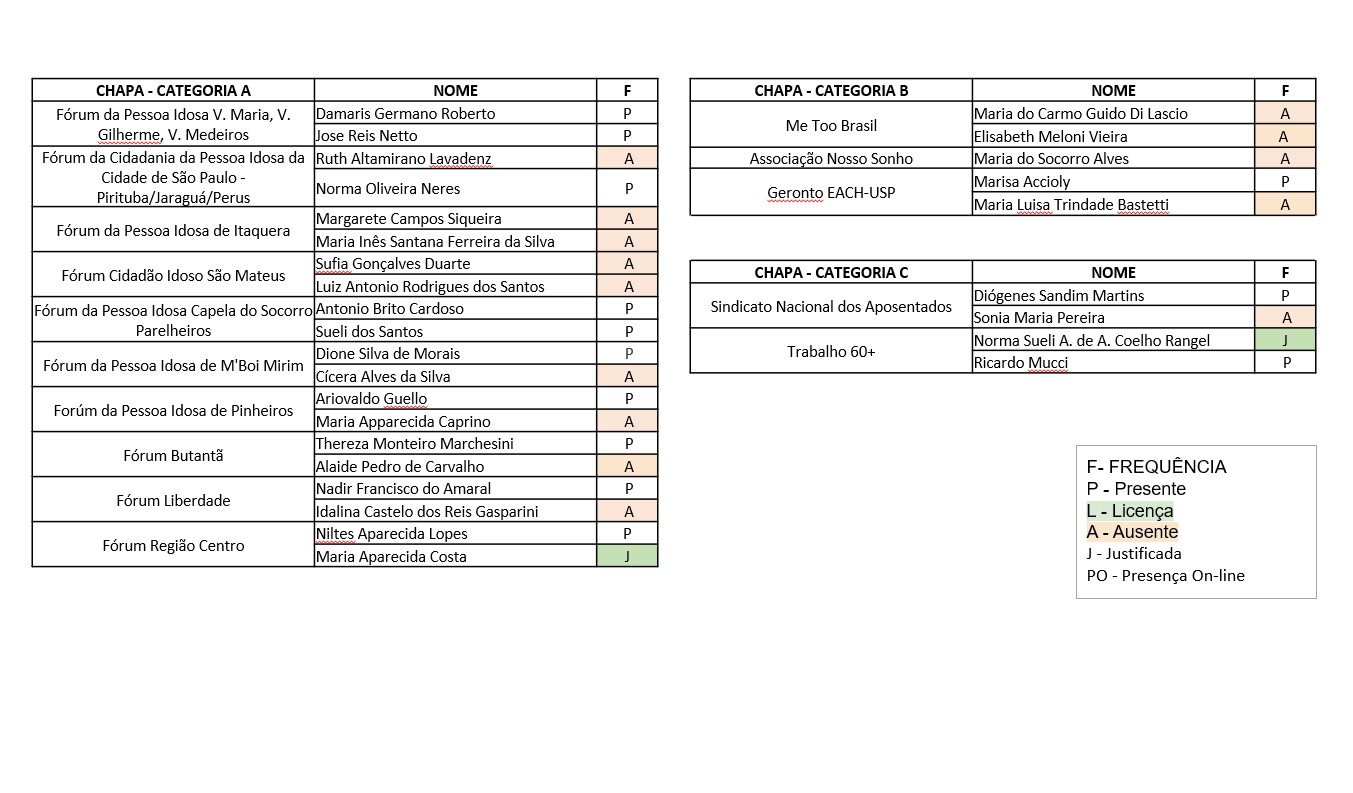 Estiveram presentes os (as) seguintes representantes de governo: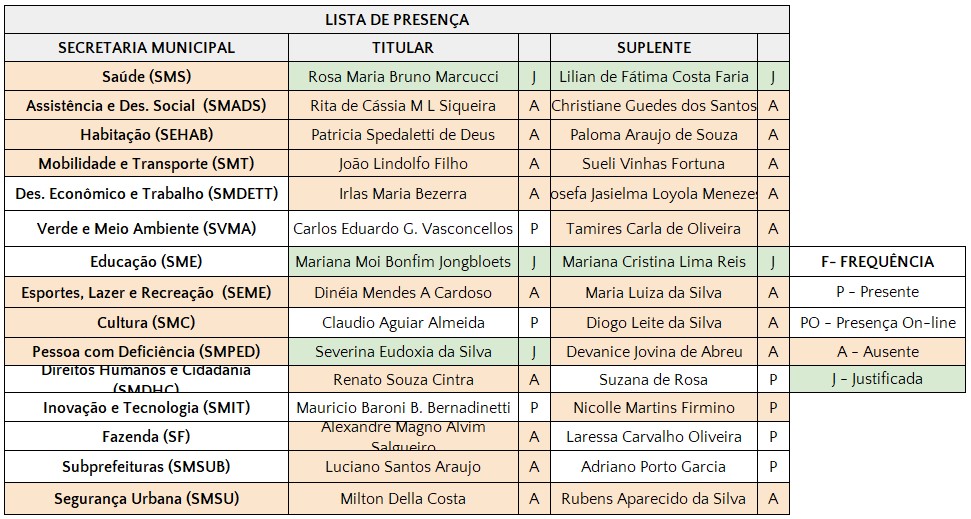 ELEIÇÃO DE CONSELHEIROS PARA O COAT (2023/2025)ELEIÇÃO DE CONSELHEIROS PARA O COAT (2023/2025)CANDIDATOS TITULARESNº DE VOTOSAriovaldo Guello7Marisa Accioly10Nadir Francisco do Amaral9Niltes Lopes 8Norma Rangel6